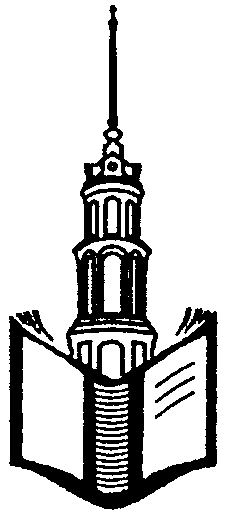 Частное общеобразовательное учреждение«Школа имени святителя Тихона Задонского»Школьная научная конференцияПервые Тихоновские чтения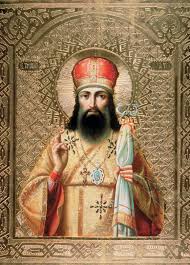 «Связь времён и поколений»ПРОГРАММА27 марта 2015 г.г. ШуяПЛЕНАРНОЕ ЗАСЕДАНИЕ (8.15-9.00)Приветственное слово директора Т.В.ГрудкинойПриветственное слово духовника школы иерея Иоанна ЧайкинаПриветственное слово завуча И.В.СофроновойДоклад директора Т.В.Грудкиной на тему «Лингво-ментальная рефлексия»СЕКЦИОННЫЕ ЗАСЕДАНИЯ (9.15-11.00)Гуманитарная секция (ауд.2)Председатель – Т.В.ГрудкинаСекретарь – Е.Д.БелашоваДоклады:«Послание св.ап.Павла к Филиону как образец христианской любви и смирения» (Шипулина Александра, 7 кл.)«Имена собственные в «Деяниях святых апостолов» (Зверева Мария, 7 кл.)«Гимн любви в послании св.ап.Павла к коринфянам» (Матвеева Елизавета, 7 кл.) «В чём истинная красота женщины: по учению апп.Петра и Павла» (Иванова Анфиса, 8 кл.) «Язык мой – враг мой»: в посланиях св.ап.Иакова и русских народных пословицах и поговорках» (Паклина Владислава, 8 кл.) «Благодать Божия» (Иванова Мария, 10 кл.)«Почему Савл превратился в Павла?» (Лопырева Алёна, 7 кл.)Метапредметная секция (ауд.7)Председатель – Г.Л.ПатрееваСекретарь – И.В.БелкинаДоклады:«Использование различных видов сложных предложений в произведениях русских писателей» (Алексеенко Ульяна, 9 кл.) «За страницами учебника по алгебре» (Суворкова Анастасия, 9 кл.) «Золотое сечение» (Алексеенко Ульяна, 9 кл.)  «Нравственность православного человека в экологической культуре» (Шипулина Александра, 7 кл.)«Нравственный аспект при изучении технологии» (Зверева Мария, 7 кл.) «Взаимосвязь изучаемых явлений и процессов в сфере физической культуры с другими предметами» (Бульгак Татьяна, 8 кл.) «Рационализм технологии выполнения вышивки швом «русский наклонный крест» (Сидорова Екатерина, 8 кл.)«Глобус-1» (Лукошкина Александра, 10 кл.)Естественнонаучная секция (акт.зал)Председатель – С.М.НикитинСекретарь – И.В. СофроноваДоклады: «О вреде наушников» (Суркова Татьяна, 9 кл.) «Сотовый телефон и здоровье» (Суворкова Нина, 7 кл.)«Диффузия в живой природе» (Лопырева Алена, 7 кл.)«Энцефалитные клещи» (Иванова Мария, 10 кл.)«Курьёзы нашего зрения» (Богославская Дарья, 7 кл.)«Курьёзы нашего слуха» (Матвеева Елизавета, 7 кл.)«Роль атмосферного давления в жизни живых организмов» (Зверева Мария, 7 кл.)«Сила тяжести на других планетах» (Шипулина Александра, 7 кл.)ТРАПЕЗА (11.10-11.50)«КРУГЛЫЙ СТОЛ» (подведение итогов конференции)12.00-13.00